90°-os elágazó szűkítőidom gördülő tömítő gyűrűvel ABR 160-125Csomagolási egység: 1 darabVálaszték: K
Termékszám: 0055.0420Gyártó: MAICO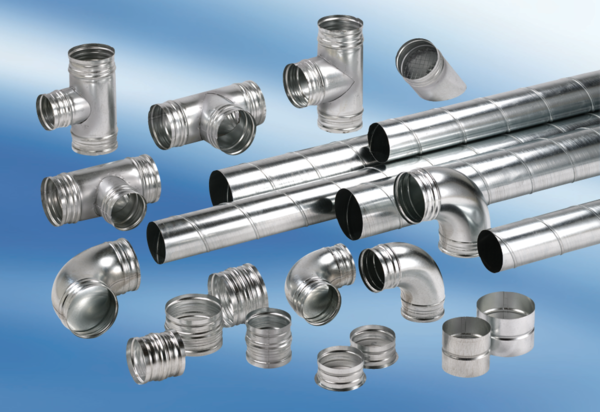 